Guía de trabajo autónomo (plantilla)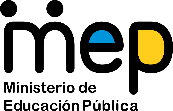 El trabajo autónomo es la capacidad de realizar tareas por nosotros mismos, sin necesidad de que nuestros/as docentes estén presentes. 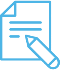 Me preparo para hacer la guía Pautas que debo verificar antes de iniciar mi trabajo.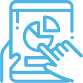 2.	Voy a recordar lo aprendido y/ o aprender. 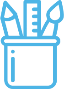  Pongo en práctica lo aprendido en clase: Centro Educativo: Educador/a: Nivel: Décimo añoAsignatura: QuímicaAprendizaje esperado:Recordar las nociones básicas y la teoría relacionada con el átomo, partículas subatómicas, número atómico, número másico, isótopos, masa atómica promedio.Materiales o recursos que voy a necesitar Libros de consulta, material impresoInternet si está disponible, Cuaderno, lápiz, bolígrafo, lápices de color, marcadores, cartulina o cartones delgados que puedan ser reutilizados como cajas de empaque.Condiciones que debe tener el lugar donde voy a trabajar Un espacio cómodo, libre de ruido de preferencia, una mesa de trabajo, luz natural idealmenteTiempo en que se espera que realice la guía Tres horas que pueden distribuirse en tres momentos durante la semanaIndicaciones Reviso el material proporcionado en el siguiente enlacehttps://es.khanacademy.org/science/chemistry/atomic-structure-and-properties/introduction-to-compounds/v/introduction-to-ionsActividad Preguntas para reflexionar y responder Observo la información del video, Escribo en mi portafolio los aspectos más relevantes para futuras prácticas.Resuelvo la siguiente práctica que complementa el video observadoIndicaciones Realizo un repaso minucioso de los conceptos que me proporciona el video y escribo los datos más importantes sobre el mismo.Indicaciones o preguntas para auto regularse y evaluarse¿Qué sabía antes sobre los iones y cómo se presentan en la naturaleza ¿ ¿Qué puedo mejorar de mi trabajo?¿Leo y discuto en familia, el siguiente artículo¿Cómo le puedo explicar a otra persona lo que aprendí?Con el trabajo autónomo voy a aprender a aprender Con el trabajo autónomo voy a aprender a aprender Reviso las acciones realizadas durante la construcción del trabajo.Marco una X encima de cada símbolo al responder las siguientes preguntas Reviso las acciones realizadas durante la construcción del trabajo.Marco una X encima de cada símbolo al responder las siguientes preguntas ¿Leí las indicaciones con detenimiento?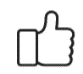 ¿ Anoté las palabras que no conocía?¿Busqué en el diccionario o consulté con un familiar el significado de las palabras que no conocía?¿Me devolví a leer las indicaciones cuando no comprendí qué hacer?Con el trabajo autónomo voy a aprender a aprenderCon el trabajo autónomo voy a aprender a aprenderValoro lo realizado al terminar por completo el trabajo.Marca una X encima de cada símbolo al responder las siguientes preguntasValoro lo realizado al terminar por completo el trabajo.Marca una X encima de cada símbolo al responder las siguientes preguntas¿Leí mi trabajo para saber si es comprensible lo escrito o realizado?¿Revisé mi trabajo para asegurarme si todo lo solicitado fue realizado?¿Me siento satisfecho con el trabajo que realicé?Explico ¿Cuál fue la parte favorito del trabajo?¿Qué puedo mejorar, la próxima vez que realice la guía de trabajo autónomo?Explico ¿Cuál fue la parte favorito del trabajo?¿Qué puedo mejorar, la próxima vez que realice la guía de trabajo autónomo?Autoevalúo mi nivel desempeñoAl terminar por completo el trabajo, autoevalúo el nivel de desempeño alcanzadoAutoevalúo mi nivel desempeñoAl terminar por completo el trabajo, autoevalúo el nivel de desempeño alcanzadoAutoevalúo mi nivel desempeñoAl terminar por completo el trabajo, autoevalúo el nivel de desempeño alcanzadoAutoevalúo mi nivel desempeñoAl terminar por completo el trabajo, autoevalúo el nivel de desempeño alcanzadoMarco una (X)encima del nivel que mejor represente mi desempeño en cada indicadorMarco una (X)encima del nivel que mejor represente mi desempeño en cada indicadorMarco una (X)encima del nivel que mejor represente mi desempeño en cada indicadorMarco una (X)encima del nivel que mejor represente mi desempeño en cada indicadorIndicadores de aprendizaje esperadoNiveles de desempeñoNiveles de desempeñoNiveles de desempeñoIndicadores de aprendizaje esperadoInicialIntermedioAvanzadoIdentifico patrones, las nociones básicas y la teoría relacionada con el átomo, partículas subatómicas, número atómico, número másico, isótopos, masa atómica promedio en datos, hechos o acciones en diferentes contextos.Menciono las nociones básicas y la teoría relacionada con el átomo, partículas subatómicas, número atómico, número másico, isótopos, masa atómica promedio en un contexto específico.Brindo generalidades acerca de las nociones básicas y la teoría relacionada con el átomo, partículas subatómicas, número atómico, número másico, isótopos, masa atómica promedio.Indico de manera específica las nociones básicas y la teoría relacionada con el átomo, partículas subatómicas, número atómico, número másico, isótopos, masa atómica promedio diferentes contextos.